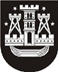 KLAIPĖDOS MIESTO SAVIVALDYBĖS TARYBASPRENDIMASDĖL KLAIPĖDOS MIESTO SAVIVALDYBĖS TARYBOS 2012 M. GEGUŽĖS 24 D. SPRENDIMO NR. T2-143 „DĖL VIENKARTINIŲ PAŠALPŲ TEIKIMO TVARKOS APRAŠO PATVIRTINIMO“ PAKEITIMO2016 m. gruodžio 1 d. Nr. T1-325KlaipėdaVadovaudamasi Lietuvos Respublikos vietos savivaldos įstatymo 16 straipsnio 4 dalimi, 18 straipsnio 1 dalimi ir Lietuvos Respublikos paramos mirties atveju įstatymo 3 straipsnio 4 dalimi, Klaipėdos miesto savivaldybės taryba nusprendžia:1. Pakeisti Vienkartinių pašalpų teikimo tvarkos aprašą, patvirtintą Klaipėdos miesto savivaldybės tarybos 2012 m. gegužės 24 d. sprendimu Nr. T2-143 „Dėl Vienkartinių pašalpų teikimo tvarkos aprašo patvirtinimo“:1.1. pakeisti 2 punktą ir jį išdėstyti taip:„2. Šis Tvarkos aprašas taikomas nepasiturintiems bendrai gyvenantiems asmenims ir vieniems gyvenantiems asmenims (toliau – Nepasiturintys asmenys), deklaruojantiems gyvenamąją vietą Klaipėdos miesto savivaldybėje arba įtrauktiems į Klaipėdos mieto savivaldybės gyvenamosios vietos neturinčių asmenų apskaitą, arba nedeklaruojantiems gyvenamosios vietos asmenims ir (ar) neturintiems asmens tapatybę patvirtinančių dokumentų.“;1.2. papildyti 3.31 papunkčiu:„3.31. vienkartinė laidojimo pašalpa.“;1.3. pripažinti netekusiu galios 4 punktą;1.4. pakeisti 6 punktą ir jį išdėstyti taip:„6. Tvarkos aprašo sąvokos atitinka Lietuvos Respublikos piniginės socialinės paramos nepasiturintiems gyventojams įstatyme (toliau – Įstatymas) ir Lietuvos Respublikos paramos mirties atveju įstatyme vartojamas sąvokas.“;1.5. papildyti nauju V skyriumi:„V. SĄLYGOS GAUTI VIENKARTINĘ LAIDOJIMO PAŠALPĄ17. 8 bazinių socialinių išmokų dydžio vienkartinė laidojimo pašalpa mokama mirus:17.1. Lietuvos Respublikos piliečiui ir Lietuvos Respublikoje nuolat gyvenančiam užsieniečiui, kai jo gyvenamoji vieta teisės aktų nustatyta tvarka nebuvo deklaruota Lietuvos Respublikoje, paskutinė buvusi deklaruota gyvenamoji vieta per paskutinius 12 mėn. buvo Klaipėdos miesto savivaldybėje ir asmuo nebuvo deklaravęs išvykimo iš Lietuvos Respublikos ir (ar) iki mirties faktiškai gyveno Klaipėdos miete;17.2. vaikui, sukakusiam daugiau kaip 3 mėnesius, kai jo gyvenamoji vieta teisės aktų nustatyta tvarka nebuvo deklaruota Lietuvos Respublikoje ir bent vieno iš mirusio vaiko tėvų gyvenamoji vieta deklaruota Klaipėdos miesto savivaldybėje.18. Duomenis, reikalingus vienkartinei laidojimo pašalpai skirti (faktinė gyvenamoji vieta, išvykimas iš Lietuvos Respublikos ir kt.), pateikia laidojantis asmuo.19. Dėl vienkartinės laidojimo pašalpos kreipiamasi ne vėliau kaip per šešis mėnesius nuo šios teisės atsiradimo dienos. Teisės į laidojimo pašalpą atsiradimo diena yra asmens mirties data (rasto mirusio asmens – mirties liudijimo išdavimo data).20. Prašymai skirti vienkartinę laidojimo pašalpą, neatitinkantys Tvarkos aprašo V skyriuje nurodytų sąlygų, nagrinėjami Vienkartinių pašalpų skyrimo komisijoje.“;1.6. buvusius V, VI, VII ir VIII skyrius atitinkamai laikyti VI, VII, VIII ir IX skyriais, buvusius 17–45 punktus atitinkamai laikyti 21–49 punktais;1.7. papildyti 21.21 papunkčiu:„21.21. laidojantis asmuo, jei kreipiamasi dėl vienkartinės pašalpos, nurodytos Tvarkos aprašo 3.31  punkte.“;1.8. pakeisti 27 punktą ir jį išdėstyti taip:„27. Jeigu pagal duomenų teikimo sutartis, sudarytas teisės aktų nustatyta tvarka, Klaipėdos miesto savivaldybės administracija tiesiogiai gauna iš atitinkamų institucijų ar įstaigų 25 punkte nurodytus dokumentus ar duomenis ir šių duomenų pakanka vienkartinėms pašalpoms skirti, šių dokumentų ar duomenų pateikti nereikia.“;1.9. pakeisti 30 punktą ir jį išdėstyti taip:„30. Vienkartinės pašalpos, nurodytos Tvarkos aprašo 3 punkte, skiriamos Klaipėdos miesto savivaldybės administracijos direktoriaus arba jo įgalioto asmens įsakymu. Skiriant vienkartines pašalpas Tvarkos aprašo 9–13 ir 20 punktuose nurodytais atvejais, atsižvelgiama į Vienkartinių pašalpų skyrimo komisijos siūlymą.“;1.10. papildyti 381 punktu:„381. Paskirta vienkartinė laidojimo pašalpa laidojančiam asmeniui išmokama ne vėliau kaip per 24 valandas nuo prašymo ir visų reikalingų dokumentų gavimo dienos, išskyrus Tvarkos aprašo 20 punkte nurodytus atvejus, kai pareiškėjų prašymai nagrinėjami Vienkartinių pašalpų skyrimo komisijoje.“;1.11. pakeisti 42 punktą ir jį išdėstyti taip:„42. Šio Tvarkos aprašo 41.2 punkte nustatyta tvarka netaikoma, jei per 3 mėnesius, praėjusius iki kreipimosi dėl vienkartinės pašalpos mėnesio, buvo gauta vienkartinė išmoka (premija, vienkartinė netekto darbingumo kompensacija, išeitinė išmoka, išmokėta nutraukus darbo sutartį, išeitinė išmoka atleidžiamam iš pareigų valstybės tarnautojui ir kitos faktiškai gautos vienkartinės pajamos, išskyrus kompensaciją už nepanaudotas atostogas) ar iš karto už du ir daugiau mėnesių išmokėtos kas mėnesį gaunamos išmokos.“2. Nustatyti, kad šis sprendimas įsigalioja 2014 m. liepos 1 d. 3. Skelbti šį sprendimą Teisės aktų registre ir Klaipėdos miesto savivaldybės interneto svetainėje.Savivaldybės meras	Vytautas Grubliauskas______________